lp.Nr inwentarzowyAutorRok wydanialp.Nr inwentarzowyTytułWydawca1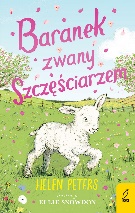 60215Peters, Helencopyright 2020.160215Baranek zwany Szczęściarzem /Wilga - Grupa Wydawnicza Foksal,2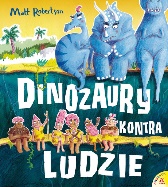 60223Robertson, Matthew2020.260223Dinozaury kontra ludzie /Wydawnictwo Amber,3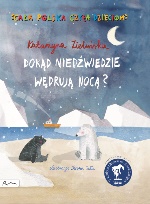 60224Zielińska, Katarzyna2020.360224Dokąd niedźwiedzie wędrują nocą? /Papilon - Publicat,4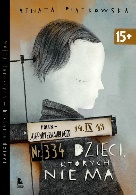 60228Piątkowska, Renata2020.460228Dzieci, których nie ma/Literatura,5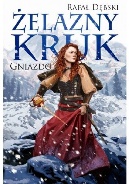 60234Dębski, Rafał2020.560234Gniazdo /Wydawnictwo Jaguar,6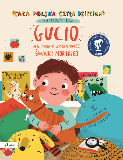 60235Kur, Małgorzata2020.660235Gucio na tropie świnki morskiej /Papilon - Publicat,7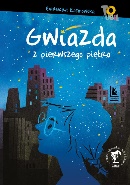 60236Kosmowska, Barbara2020.760236Gwiazda z pierwszego piętra /Wydawnictwo Literatura,8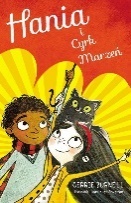 60238Burnell, Cerrie2020.860238Hania i Cyrk Marzeń /Amber,9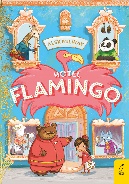 60239Milway, Alexcopyright 2020.960239Hotel Flamingo /Wilga,10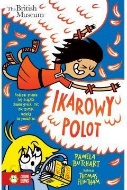 60240Butchart, Pamelacopyright 20201060240Ikarowy polot /Wydawnictwo Zielona Sowa,11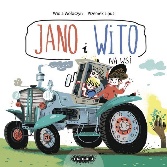 60242Wołoszyn, Wiolacopyright 2020.1160242Jano i Wito na wsi /Wydawnictwo Mamania - Grupa Wydawnicza Relacja,12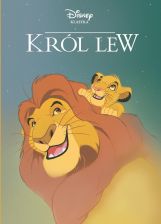 60247Fontes, Justine2020.1260247Król Lew /Wydawnictwo Egmont Polska sp. z o.o.,13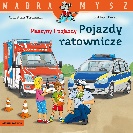 60255Tielmann, Christian2020.1360255Pojazdy ratownicze /Media Rodzina,14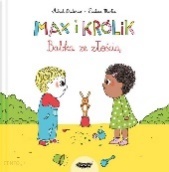 60256Desbordes, Astridcopyright 2020.1460256Babka ze złością /Mamania,15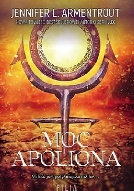 60258Armentrout, Jennifer L.2020.1560258Moc Apoliona /Filia,16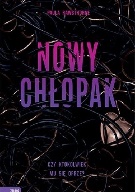 60263Rawsthorne, Paulacopyright 2020.1660263Nowy chłopak /Wydawnictwo Zielona Sowa,17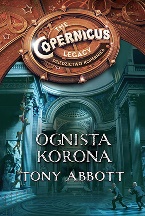 60266Abbott, Tonycop. 2020.1760266Ognista korona /HarperCollins Polska,18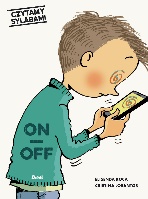 60267Roca, Elisenda2020.1860267On - off /Debit,19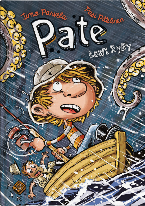 60270Parvela, Timocopyright 2020.1960270Pate łowi ryby /Widnokrąg,20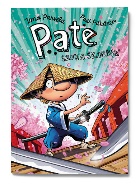 60271Parvela, Timocopyright 2020.2060271Pate szuka skarbów /Widnokrąg,21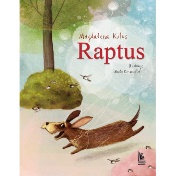 60282Kulus, Magdalena2020.2160282Raptus /Literatura,22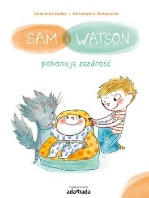 60284Dulier, Ghislaine2020.2260284Sam i Watson pokonują zazdrość /Adamada,23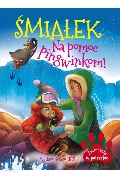 60295Nożyńska-Demianiuk, Agnieszka2020.2360295Śmiałek - na pomoc pingwinkom! /Wydawnictwo Ibis,24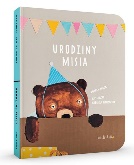 60300Migda, Dorota2020.2460300Urodziny Misia /Kinderkulka,25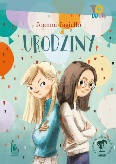 60301Jagiełło, Joanna2020.2560301Urodziny /Literatura,26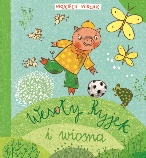 60302Widłak, Wojciechcopyright 2020.2660302Wesoły Ryjek i wiosna /Media Rodzina,27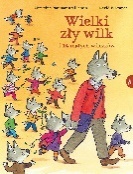 60304Naumann-Villemin, Christinecopyright 2020.2760304Wielki Zły Wilk i 14 małych wilczków /Esteri,28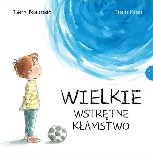 60305Robberecht, Thierrycopyright 2020.2860305Wielkie wstrętne kłamstwo /Esteri - Edra Urban & Partner,29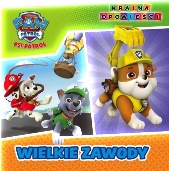 60306Wielkie zawody /[2019].2960306Wielkie zawody /Media Service Zawada,30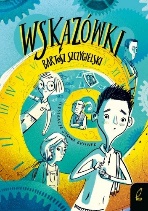 60312Szczygielski, Bartoszcopyright 2020.3060312Wskazówki.Wilga,31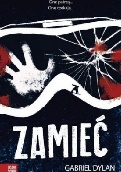 60315Dylan, Gabrielcopyright 2020.3160315Zamieć /Zielona Sowa,32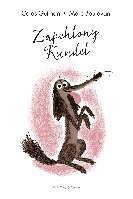 60316Gutman, Colascopyright 2020.3260316Zapchlony kundel /Wytwórnia,33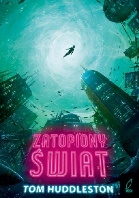 60317Huddleston, Tom2020.3360317Zatopiony świat /Wilga - Grupa Wydawnicza Foksal,34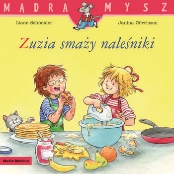 60324Schneider, Lianecopyright 2020.3460324Zuzia smaży naleśniki /Media Rodzina,35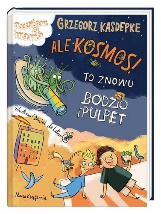 60325Kasdepke, Grzegorz2020.3560325Ale Kosmos! :Nasza Księgarnia,36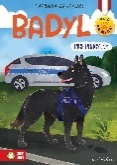 60328Gawryluk, Barbaracop. 2020.3660328Badyl :Zielona Sowa,37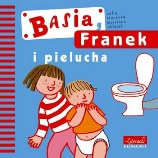 60329Stanecka, Zofia2020.3760329Basia, Franek i pielucha /Egmont Polska,38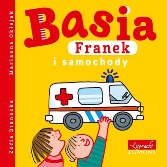 60330Stanecka, Zofia2020.3860330Basia, Franek i samochody /Egmont Polska,39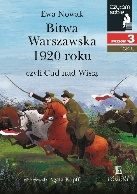 60331Nowak, Ewa2020.3960331Bitwa Warszawska 1920 roku czyli Cud nad Wisłą /Wydawnictwo Egmont,40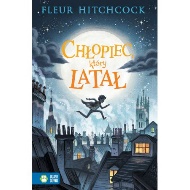 60333Hitchcock, Fleurcop. 2020.4060333Chłopiec, który latał /Wydawnictwo Zielona Sowa,41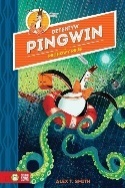 60338Smith, Alex T.copyright 2020.4160338Detektyw Pingwin i pechowy rejs /Wydawnictwo Zielona Sowa,42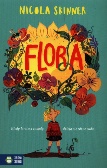 60339Skinner, Nicolacopyright 2020.4260339Flora /Zielona Sowa,43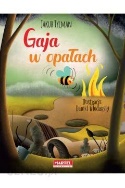 60340Tylman, Jakub2020.4360340Gaja w opałach /Martel,44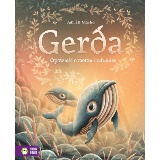 60341Macho, Adriáncopyright 2020.4460341Gerda :Zielona Sowa,45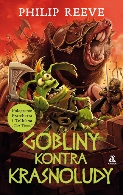 60343Reeve, Philip2020.4560343Gobliny kontra krasnoludy /Wydawnictwo Amber,46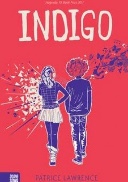 60348Lawrence, Patricecopyright 2020.4660348Indigo /Zielona Sowa,47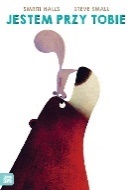 60351Prasadam-Halls, Smriti.copyright 2019.4760351Jestem przy tobie /Zielona Sowa,48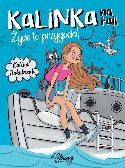 60353Jakubczak, Kalina2020.4860353Kalinka na fali :Young,49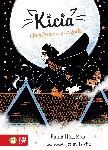 60354Harrison, Paulacopyright 2020.4960354Kicia i księżycowa przygoda /Wydawnictwo Zielona Sowa,50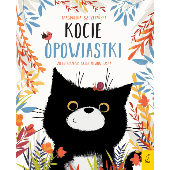 60355Szczepańska, Magdalena2020.5060355Kocie opowiastki /Grupa Wydawnicza Foksal,51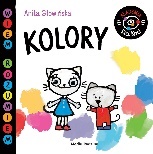 60356Głowińska, Anitacopyright 2020.5160356Kolory /Media Rodzina,52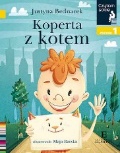 60357Bednarek, Justyna2020.5260357Koperta z kotem /Wydawnictwo Egmont,53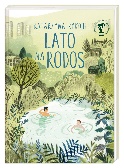 60361Ryrych, Katarzyna2020.5360361Lato na Rodos /Nasza Księgarnia,54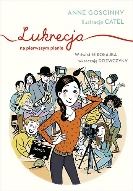 60362Goscinny, Anne2020.5460362Lukrecja na pierwszym planie /Znak Emotikon,55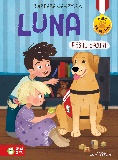 60363Gawryluk, Barbara2020.5560363Luna :Zielona Sowa,56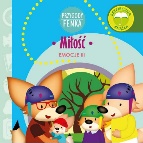 60366Gałka, Dominika2020.5660366Miłość /Konrad Sobik,57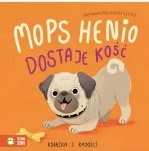 60367Łapka, Zenon2020.5760367Mops Henio dostaje kość :Zielona Sowa,58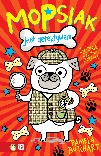 60368Butchart, Pamelacopyright 2020.5860368Mopsiak jest detektywem /Zielona Sowa,59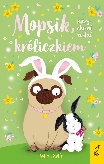 60369Swift, Bella2020.5960369Mopsik, który chciał zostać króliczkiem /Wilga - Grupa Wydawnicza Foksal,60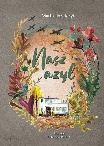 60372Józefczyk, Marta2020.6060372Nasz azyl /Wydawnictwo Bis,61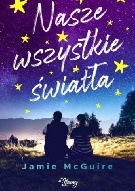 60373McGuire, Jamie2020.6160373Nasze wszystkie światła /Wydawnictwo Kobiece Łukasz Kierus,62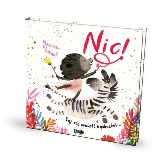 60374Ismail, Yasmeencopyright 2020.6260374Nic! /Wydawnictwo Tadam - Grupa Wydawnicza Vectio,63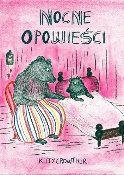 60378Crowther, Kitty2020.6360378Nocne opowieści /Wydawnictwo Dwie Siostry,64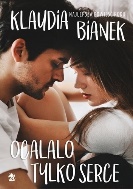 60379Bianek, Klaudiacopyright 2020.6460379Ocalało tylko serce /We Need Ya - Grupa Wydawnictwa Poznańskiego,65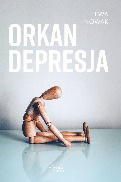 60381Nowak, Ewa2020.6560381Orkan depresja /Wydawnictwo Egmont Polska,66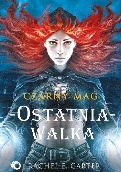 60382Carter, Rachel E.2020.6660382Ostatnia walka /Uroboros,67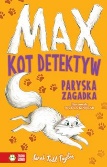 60383Todd Taylor, Sarahcopyright 2020.6760383Paryska zagadka /Wydawnictwo Zielona Sowa,68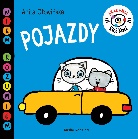 60384Głowińska, Anitacopyright 2020.6860384Pojazdy /Media Rodzina,69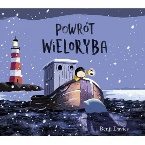 60386Davies, Benji2020.6960386Powrót wieloryba /Znak Emotikon,70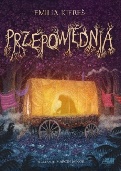 60389Kiereś, Emilia2020.7060389Przepowiednia /Akapit Press,71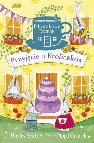 60391Scott, Hayley2020.7160391Przyjęcie u Króliczków /Akapit Press,72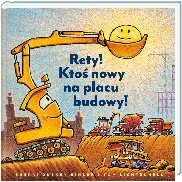 60394Rinker, Sherri Duskey2020.7260394Rety! Ktoś nowy na placu budowy / [Sherri Duskey Rinker i Tom Lichtenheld] ; przeł. Joanna Wajs.Wydawnictwo Nasza Księgarnia,73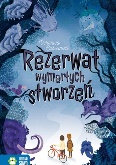 60395Cossanteli, Veronicacopyright 2020.7360395Rezerwat wymarłych stworzeń /Zielona Sowa,74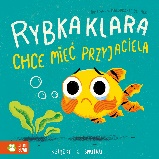 60396Detner, Małgorzatacopyright 2020.7460396Rybka Klara chce mieć przyjaciela :Wydawnictwo Zielona Sowa,75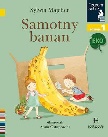 60397Majcher, Sylwia2020.7560397Samotny banan /Wydawnictwo Egmont,76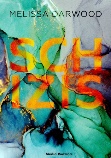 60398Darwood, Melissacop. 2020.7660398Schizis /Media Rodzina,77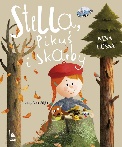 60402Lussa, Nina.2020.7760402Stella, Pikuś i skarby /Literatura,78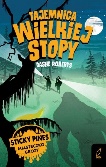 60406Roberts, Dashe2020.7860406Tajemnica Wielkiej Stopy /Wilga - Grupa Wydawnicza Foksal,79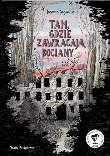 60407Jagiełło, Joanna2020.7960407Tam, gdzie zawracają bociany /Nasza Księgarnia,80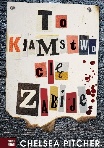 60409Pitcher, Chelseacopyright 2020.8060409To kłamstwo cię zabije /Zielona Sowa,81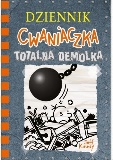 60410Kinney, Jeff2020.8160410Totalna demolka /Wydawnictwo "Nasza Księgarnia",82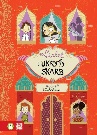 60413Whitehorn, Harrietcopyright 2020.8260413Violet i ukryty skarb /Wydawnictwo Zielona Sowa,83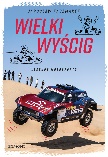 60416Kaczmarek, Jarosław2020.8360416Wielki wyścig :Wydawnictwo Egmont Polska,84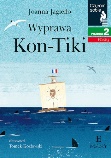 60419Jagiełło, Joanna2020.8460419Wyprawa Kon-Tiki /Wydawnictwo Egmont Polska Sp. z o.o.,85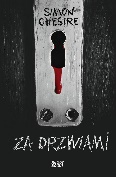 60420Cheshire, Simon.2020.8560420Za drzwiami /Młody Book! - Wydawnictwo Debit,86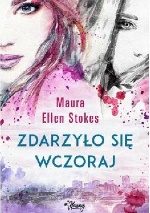 60422Stokes, Maura Ellen2020.8660422Zdarzyło się wczoraj /Wydawnictwo Kobiece Łukasz Kierus,87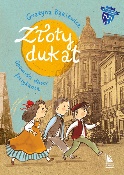 60423Bąkiewicz, Grażyna2020.8760423Złoty dukat :Literatura,88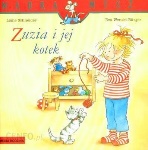 60424Schneider, Lianecopyright 2020.8860424Zuzia i jej kotek /Media Rodzina,89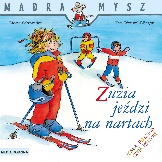 60425Schneider, Liane2020.8960425Zuzia jeździ na nartach /Media Rodzina,90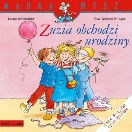 60426Schneider, Liane20209060426Zuzia obchodzi urodzinyHarbor Point Media Rodzina,91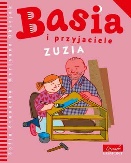 60427Stanecka, Zofia2020.9160427Zuzia /Egmont Polska,